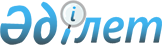 Маңғыстау облысы әкімдігінің 2015 жылғы 18 ақпандағы № 27 "Өсімдік шаруашылығы саласындағы мемлекеттік өрсетілетін қызметтер регламенттерін бекіту туралы" аулысының күші жойылды деп тану туралыМаңғыстау облысы әкімдігінің 2016 жылғы 10 тамыздағы № 250 қаулысы      Қазақстан Республикасының 2016 жылғы 6 сәуірдегі "Құқықтық актілер туралы" Заңының 27 бабына сәйкес облыс әкімдігі ҚАУЛЫ ЕТЕДІ:

      1. Маңғыстау облысы әкімдігінің 2015 жылғы 18 ақпандағы № 27 "Өсімдік шаруашылығы саласындағы мемлекеттік көрсетілетін қызметтер регламенттерін бекіту туралы" мемлекеттік көрсетілетін қызмет регламентін бекіту туралы" (Нормативтік құқықтық актілерді мемлекеттік тіркеу тізілімінде № 2641 болып тіркелген, 2015 жылғы 3 сәуірде "Әділет" ақпараттық – құқықтық жүйесінде жарияланған) қаулысының күші жойылды деп танылсын.

      2. Маңғыстау облысы әкімінің аппараты (А. К. Рзаханов) бір апта мерзім ішінде осы қаулының көшірмесін Маңғыстау облысының әділет департаментіне жіберуді және оның ресми жариялануын қамтамасыз етсін.

      3. Осы қаулы қол қойылған күнінен бастап қолданысқа енгізіледі және ресми жариялануға тиіс. 



      "КЕЛІСІЛДІ"

      "Маңғыстау облысының ауыл 

      шаруашылығы басқармасы"

      мемлекеттік мекемесі басшысы

      Б. Ерсайынұлы

      10 август 2016 ж.


					© 2012. Қазақстан Республикасы Әділет министрлігінің «Қазақстан Республикасының Заңнама және құқықтық ақпарат институты» ШЖҚ РМК
				
      Облыс әкімі

А. Айдарбаев
